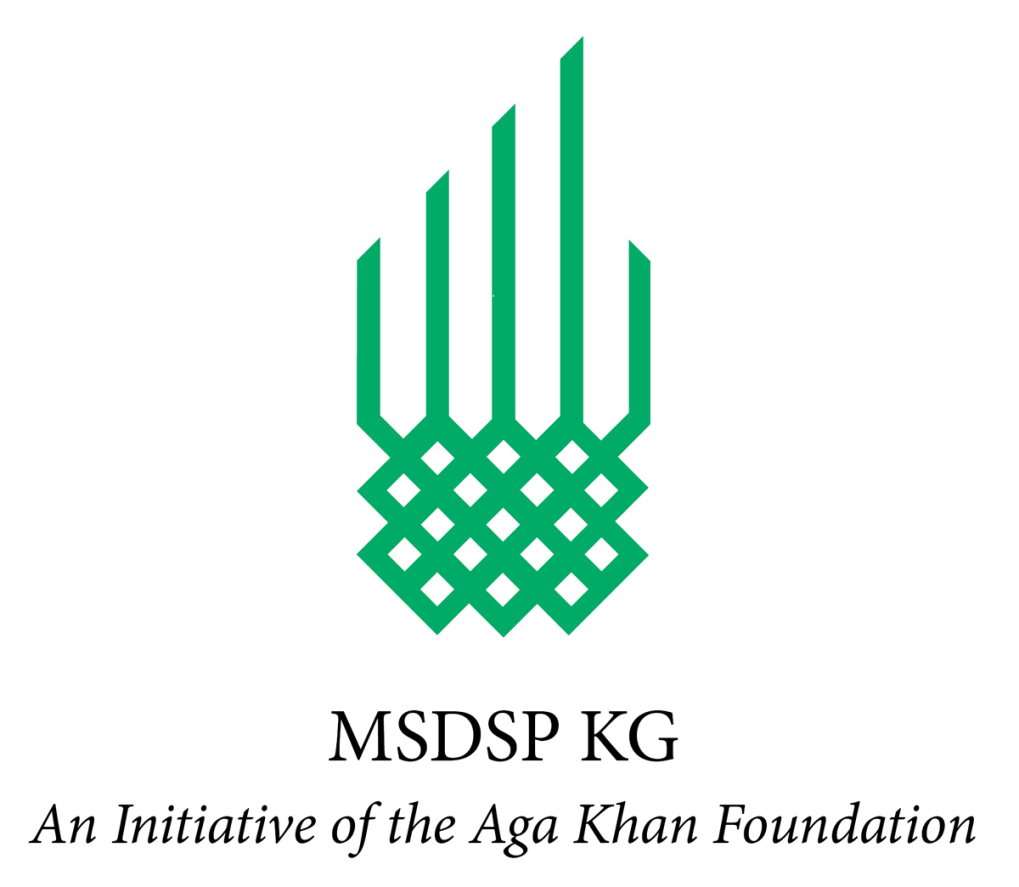 Стандартная конкурсная документацияна закупку товаров/услуг методом запроса ценовых предложенийСОДЕРЖАНИЕПРИГЛАШЕНИЕ К УЧАСТИЮ В ЗАПРОСЕ  ЦЕНОВЫХ ПРЕДЛОЖЕНИЙ		      (Приложение № 1)ТЕХНИЧЕСКОЕ ЗАДАНИЕПриложение № 2 ПЕРЕЧЕНЬ ЦЕН И ГРАФИК ПОСТАВОК ТОВАРОВ/ОКАЗАНИЯ УСЛУГ		     (Приложение № 3) Приложение № 1ПРИГЛАШЕНИЕ К УЧАСТИЮ В ЗАПРОСЕ КОТИРОВОКДата: «14» июля 2021 года  1. Программа Поддержки Развития Горных Сообществ Кыргызстана (MSDSP KG), инициатива Фонда Ага Хана (АКФ) — это Общественный Фонд, зарегистрированный в Кыргызстане с целью улучшения условий жизни и возможностей людей в сельской местности. С 2006 года MSDSP KG реализует ряд комплексных мероприятий с фокусом на сельское хозяйство и продовольственную безопасность, экономическую интеграцию, раннее развитие детей, образование, здоровье и питание, а также развитие гражданского общество.  MSDPS KG намеревается нанять квалифицированного поставщика для услуги создания песни молодежного Форума «Демилгелуу Жаштар».Адрес для представления ценовых предложений: на электронный адрес (с подписью): quotations.msdspkg@akdn.org.2. (а) Ваша ценовая котировка должна содержать следующие заполненные формы:	1) Перечень Цен и График поставок;    б) Участники тендера, в случае необходимости, представляют соответствующие подтверждающие документы согласно п.10 настоящего Приглашения.3. Цены должны быть указаны на полное наименование. Контракт будет присужден участнику, соответствующему требованиям Технического Задания и предложившему наименьшую оценочную стоимость. Ваши предложения должны содержать полное количество по всем наименованиям. При оценке ценовых котировок Покупатель определит по каждой котировке оценочную стоимость путем корректировки ценовой котировки при помощи внесения исправлений любых арифметических погрешностей следующим образом:при несоответствии между суммами в цифрах и прописью, сумма, указанная прописью будет определяющей;при несоответствии между ценой за единицу и общей ценой по указанному наименованию, полученной в результате умножения цены за единицу на количество, заявленная цена за единицу будет определяющей;в случае, если Поставщик отказывается принять исправления, его котировка будет отклонена.Заявки, не отвечающие требованиям предусмотренные в настоящем Приглашении, отклоняются как несоответствующие положениям настоящего Приглашения.4. Все участники должны предоставить свои ценовые предложения не позднее 14:00 часов “21” июля 2021г.5. Ваша Котировка должна быть действительна в течение периода 40 (сорок) дней со дня крайнего срока подачи котировок, указанной в п. 4  настоящего Приглашения.6. Каждому участнику разрешается предоставлять только одно ценовое предложение и не разрешается менять ее. Никакие переговоры между Заказчиком и Исполнителем в отношении ценового предложения не проводятся. Исполнители должны быть правомочны заключить договор на оказание услуг.7. Цены должны быть предложены в кыргызских сомах и должны включать помимо стоимости услуги, все налоги, пошлины, обязательные платежи и другие затраты, связанные с выполнением договора.8. Услуга должна осуществляться в соответствии с «Перечнем цен и Графиком поставок». Участник, должен предоставить следующие документы: Справку Социального фонда об отсутствии задолженности в случае присуждения Договора, перед подписанием Договора;Справку Налоговой службы об отсутствии задолженности в случае присуждения Договора, перед подписанием Договора;Заполненную анкету по опыту работы и квалификации;Юридические документы участника для реализации данного контракта (патент/свидетельство).Участник торгов должен подтвердить успешный опыт реализации как минимум 1 (один) контракта в течение последних 3 (трех) лет. Такие контракты должны включать в себя оказание услуг, с аналогичными функциональными/техническими характеристиками масштабом не менее обусловленного Техническими требованиями. 11. ОФ MSDSP KG присуждает Договор Поставщику, соответствующему требованиям Технического Задания и предложившему наименьшую оцененную стоимость .12.  ОФ MSDSP KG уведомляет только Поставщика, выигравшего конкурс, о присуждении контракта.Оплата производится по следующей схеме: 100% после сдачи готового продукта и подписания акта выполненных услуг в течение 10 (десяти) банковских дней после выставления счета на оплату, если иное не предусмотрено Поставщиком. Условия участия в конкурсе: Квалификационные требования указаны в приложенном ТЗ (Техническом Задании)Приложение № 2Техническое задание на услуги создания песни для Молодежного онлайн форума «Демилгелүү Жаштар»Информация о проекте: Общественный фонд MSDSP KG «Программа поддержки развития горных сообществ Кыргызстана» (далее Фонд) реализует с 2017 года 5-летний проект «Демилгелүү жаштар» при финансовой поддержке Агентства США по международному развитию (USAID), нацеленный на повышение экономической занятости и гражданского участия молодежи в Кыргызской Республике. Проект охватывает молодежь в возрасте 14–28 лет, проживающих в г. Нарын в Кочкорском и Нарынском районах Нарынской области, Сузакском и Базар-Коргонском районах Жалал-Абадской области и Араванском районе Ошской области.Для достижения своей цели проект реализует следующие задачи:I.	Развитие лидерских и жизненных навыков молодежи.II.	Содействие участию молодежи в развитии своих сообществ.IV.	Улучшение имиджа молодежи в целевых сообществах.V.	Создание надежной доказательной базы для разработки молодежной политики, основанной на качественных исследовательских данных.(Дополнительная информация о проекте будет предоставлена по запросу кандидата)  Информация о форумеВ рамках проекта «Демилгелуу Жаштар» ежегодно проводятся молодежные форумы с участием молодежных рабочих групп, общественности, представителей местного самоуправления и молодых активистов. Проведение следующего форума планируется в онлайн формате.Основная идея форума – создать информационную и дискуссионную платформу для членов рабочей группы, где они смогут обсудить и приобрести новый опыт молодежной активности.Во время мероприятия молодые люди получат возможность встретиться с молодыми активистами, добившимися успехов в различных областях, и обсудить с ними важность гражданского участия. Обмен опытом в рамках этого мероприятия будет мотивировать молодых людей из целевых регионов быть более активными в своих сообществах, а именно:Принимать активное участие в процессах принятия решений на местном уровне.Инициировать и проводить различные молодежные мероприятия вместе с представителями общественности и местных властей.Повысить собственный потенциал в гражданской активности;Построить конструктивный диалог между молодежью и местными властями.Вовлекать молодежь в деятельность молодежных организаций.Формат Молодежного форума:Форум пройдет в онлайн формате, где участники смогут сыграть в интерактивные игры и дискуссиях с молодыми активистами на платформах соц.сетей медиа.Предпочитаемый формат форума: в виде передачи-дискуссии в Live Stream с участием тысячей представителей молодежи. Спикеры поделятся информациями по своей тематике посредством видео или презентацией. Далее участники зала, прямых эфиров смогут задать свои вопросы через платформы, телемосты, соц.сети. Будут заранее подготовлены видео-вопросы от имени целевых групп.Цель Технического задания:Целью данного технического задания является отбор поставщика на услуги создания песни в рамках Молодежного онлайн форума «Демилгелүү Жаштар». Основные обязанности поставщика включают: Создание и написание песниАранжировка песни: грамотно написанная гармония, объемность, мелодичность и ритмичностьСтудийная запись песниПрофессионально записанная фонограмма (объемность, соответствие нижних, средних и верхних частот), стереозвук, при монтаже клипа использование фонограммы в wav формате.В тексте песни необходимо использовать призыв молодежи к активному образу жизни, волонтерству, помощи обществу, постоянному саморазвитию, повышению собственного потенциала к гражданской активности, развитию лидерских и жизненных навыков;В тексте песни запрещены политические высказывания; не допускаются нецензурные или оскорбительные высказывания и коммерческие сообщения.Использование в тексте песни слова «Демилгелүү жаштар», «Келечек жаштары и иные “цепкие слова”»Опубликовать исполнение песни в Instagram, Youtube и других платформах соц.сетей исполнителя.Выполнение задания в точно установленный срокМаксимально возможная продолжительность песни — 3 минутыПесня, в том числе текст, аранжировка и музыка, станут интеллектуальной собственностью заказчика.Согласование с Заказчиком должно происходить на каждом этапе работ.Требования к потенциальным поставщикам:Опыт в написании текстов песен со смыслом на кыргыз языкеОпыт в аранжировке песен не менее 10шт.Наличие высококачественной аппаратуры для записи и аранжировкиВыполнение задания в точно установленный срок;Наличие творческой группы для выполнения данного Технического задания (предоставить документы, подтверждающие квалификацию и опыт)Наличие рекомендательных писем от предыдущих заказчиков.В ходе выполнения задания Поставщик гарантирует соблюдение и защиту прав на интеллектуальную собственность, принадлежащих третьим лицам. Поставщик обязан оградить ОФ MSDSP KG от исков третьей стороны о возмещении ущерба, на основании нарушений закона об авторском праве, действующего патента или незаконного присвоения коммерческой тайны третьей стороны.Условия участия в конкурсе: Заинтересованные лица должны отправить письмо заинтересованности, профайл организации (для юридических лиц)/ резюме (для физических лиц) с указанием опыта проведения аналогичных работ, заполненная анкета участника и коммерческое предложение не позднее 14:00 21 июля 2021 г. на адрес quotations.msdspkg@akdn.org с пометкой «Создание песни для Молодежного форума». Приложение № 3Перечень цен и график поставокг.  _______________   « _____ » ___________ 2021г.Примечание: просим Вас подробно предоставить смету расходов для оказания данной услуги (в свободной форме).Дополнительная информация№НаименованиеЕд. изм.Цена за единицу (сом)Итого на весь период (сом)Срок оказания услуг и сдачи готового продукта, согласно ТЗ1Услуги создания песни в рамках проекта «Демилгелуу Жаштар»1Итого на общую сумму (сом):                                              (сумма прописью)Итого на общую сумму (сом):                                              (сумма прописью)Итого на общую сумму (сом):                                              (сумма прописью)Итого на общую сумму (сом):                                              (сумма прописью)Итого на общую сумму (сом):                                              (сумма прописью)Условия оплаты100% после сдачи готового продукта и подписания Акта вып-х услугСроки поставкиПредыдущий опыт работыУсловия поставкидо пункта назначенияСрок действия предложенияне менее 40 днейФорма оплатыПеречислениемКомментарииНаименование поставщика/ИПАдресТел/сот.Э-почта:Подпись и печать, если применимо